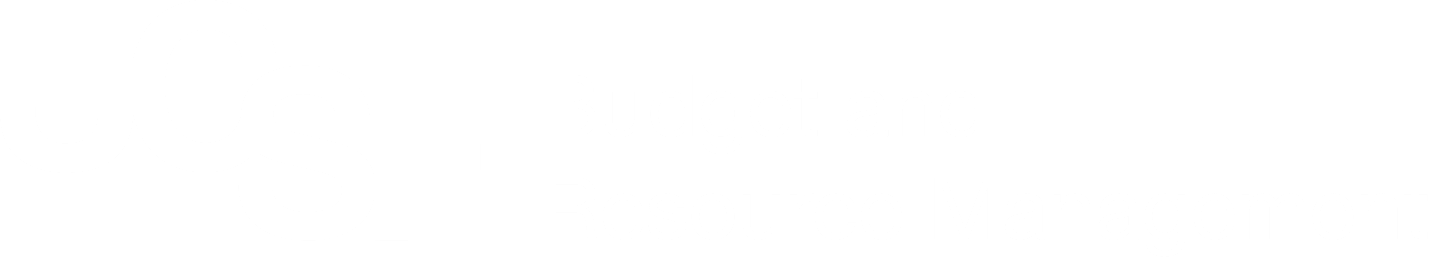 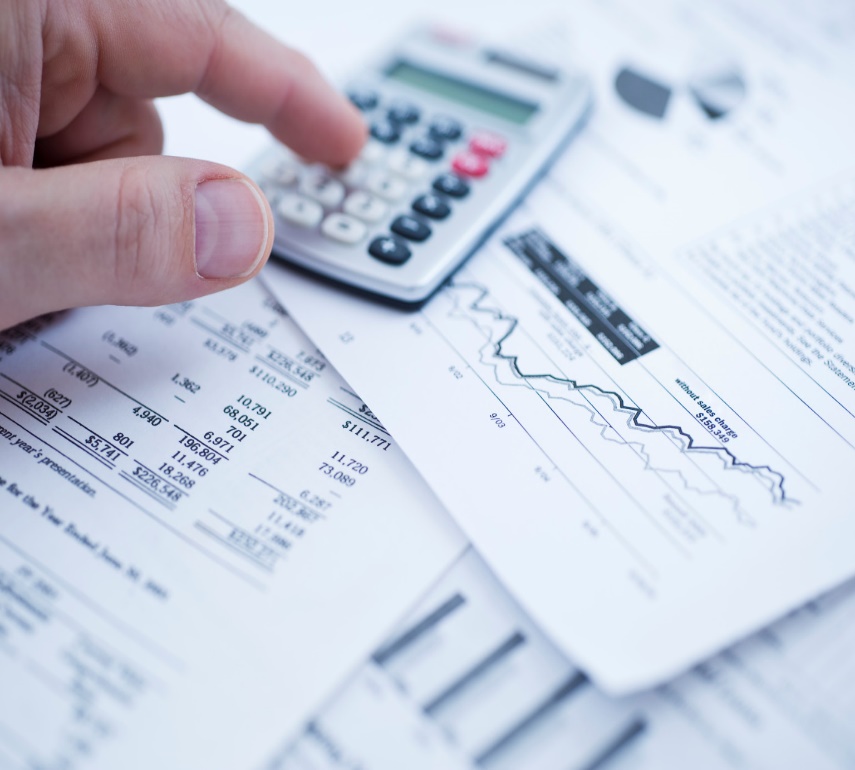 © [2020-2021] “University of California San Francisco (UCSF)” Ownership of CopyrightThe copyright in this material (including without limitation the text, artwork, photographs, and images) are owned by UCSF.Copyright LicenseUCSF grants to you a non-exclusive royalty-free revocable license to:- View this material on a computer- Store this course in your cache or memory- Print pages or material from this course for your own personal and non-commercial use.All rights reserved.Enforcement of CopyrightUCSF takes the protection of its copyright very seriously. If UCSF discovers that copyrighted materials have been used in contravention of the license above, UCSF may bring legal proceedings against you seeking monetary damages and an injunction to stop you from using the materials.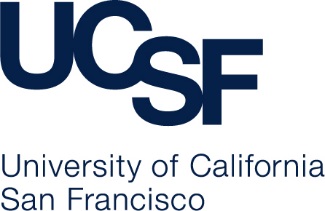 Introduction and BackgroundWhen UPlan first went live in Spring 2014, Sponsored, Recruitment, Retention and Other Faculty/PI/Owner Activity projects could only be planned at the project use level.  In Spring 2015, the capability was introduced to plan at the projectID level in Faculty Portfolio with published data fed to UPlan nightly; planners could choose when to copy the data to their forecast/plan.  In Spring 2016, planners could use Drill Bridge functionality to “drill through” to projectID level detail in Actuals.  Planners could then copy/paste that detail to the Forecast/Plan using “Supporting Detail” functionality. This document explains how to plan by project using all three functionalities.  In Spring 2020, Faculty Portfolio was de-commissioned and planners were instructed to use their existing Excel templates and input the higher level data into UPlan.What is Project/ProjectID?Project is a ChartField in PeopleSoft created by financial analysts to track the type of activity for all transactions.  There is no security on this ChartField so any one who can post journals can use any project they wish.What is Project Use?Project Use is an attribute on every ProjectID within PeopleSoft that categorizes the ProjectID by the type of activity being tracked.  Every Project must have an assigned Project Use in PeopleSoft.  You should use PeopleSoft to look up the Project Use assigned to a Project.  In UPlan, the parent dimension for every ProjectID is its corresponding Project Use.  For example, the parent dimension to “1111111: General Unspecified” (ProectID) is “GENERAL” (Project Use).Project Use ListAffiliation Agreement/ContractCapital or PlantCosted Central ActivityDiscretionary ActivityGeneralLoan (Student/Faculty/Staff)Medical Center ActivityProgrammatic InvestmentRecharge (external only)RechargeFaculty/PI/Owner ActivityRecruitmentRetentionSponsored ProjectWhat is Drill Through?Drill Through is existing UPlan functionality that is now enabled to see projectID-level detail for aggregated UPlan-only Project Use IDs below.Plan for Sponsored ResearchPlanners can plan for any project using Account Detail by DFP within UPlan.  While this is possible in UPlan web and Smart View, the screen shots below will use Smart View because the copy/paste functionality works faster in Excel.How to Plan by ProjectNavigate to Revenue & Expense Level C form and a DFP combination at the aggregated project use level ID in UPlan i.e. D319008-Total Funds-Sponsored ProjectRight click on the Sponsored Project Expense account you wish to see all DFP combinations for under your MyOrg.  Update individual projects.Remember to clear any forecasted/planned data in any ADJ project to avoid duplication of effort.  Note: You may choose to use an ADJ project to account for a project that has not yet been created, or if you choose to plan at the aggregate level instead of at individual projects.Adjustment “ADJ” ProjectsPlanning-only “ADJ” projects are available to augment or in place of data from Faculty Portfolio.  As mentioned above, UPlan contains a planning-only project tied to each Project Use.  How to Add ADJ ProjectsWhen you first attempt to plan for an “ADJ” project:Select the appropriate DFP combination on the Revenue and Expense form.  Initially, no accounts will appear except for the Completion Tracking row.Right click in the Account column and select Add Account.  It is recommended that you add multiple expense accounts at once.Enter your data and save.  No ActualsSince these projects are for planning purposes only, no actuals will appear for these projects in UPlan (nor in MyReports).  ADJ Project Data in MyReportsActuals will not appearBecause these projects are for planning purposes only, no actuals will appear for these projects in MyReports (similar to UPlan).  In MyReports, actuals for Sponsored, Recruitment, Retention, and Other Faculty/PI Projects will appear for the specific projects, and will not appear for ADJ projects.Differences between UPlan and MyReports Operational ReportsActuals in MyReports are updated nightly.  Actuals are only loaded into UPlan on the 6th business day of the month.  Project IDProject DescriptionProject UsePurpose2011364ADJ Sponsored SPONSORED_PROJ Adjustment projects, used in general planning and employee planning to plan additional sponsored activity not covered by Faculty Portfolio (FP). May also be used to avoid planning at the project level.  Not used in Commitment Tracking.2011367ADJ RecruitmentRECRUIT_FAC_STARTUPAdjustment projects, used to plan additional activity not covered by an existing project.  May also be used to avoid planning at the project level. Not used in Commitment Tracking.2011377ADJ Other Faculty/PIFAC_PI_OWNER_ACTVAdjustment projects, used to plan additional activity not covered by an existing project.  May also be used to avoid planning at the project level. Not used in Commitment Tracking.2011379ADJ RetentionRETENTIONAdjustment projects, used to plan additional activity not covered by an existing project.  May also be used to avoid planning at the project level. Not used in Commitment Tracking.9002614ADJ CapitalCAP_PLANTAdjustment projects, used to plan additional activity not covered by an existing project.  May also be used to avoid planning at the project level. Not used in Commitment Tracking.2011374ADJ GeneralGENERALAdjustment projects, used to plan additional activity not covered by an existing project.  May also be used to avoid planning at the project level. Not used in Commitment Tracking.2011375ADJ AffiliationsAFF_AGREE_CONAdjustment projects, used to plan additional activity not covered by an existing project.  May also be used to avoid planning at the project level. Not used in Commitment Tracking.2011376ADJ Pgm InvestmentsPROG_INVESTMTAdjustment projects, used to plan additional activity not covered by an existing project.  May also be used to avoid planning at the project level. Not used in Commitment Tracking.2011378ADJ MC ActivitiesMED_CTR_ACTVAdjustment projects, used to plan additional activity not covered by an existing project.  May also be used to avoid planning at the project level. Not used in Commitment Tracking.6000468ADJ LoanLOAN_STU_FAC_STAFFAdjustment projects, used to plan additional activity not covered by an existing project.  May also be used to avoid planning at the project level. Not used in Commitment Tracking.8001131ADJ RechargesRECHARGEAdjustment projects, used to plan additional activity not covered by an existing project.  May also be used to avoid planning at the project level. Not used in Commitment Tracking.8500020ADJ Recharges ExternalRECHARGE_EXTAdjustment projects, used to plan additional activity not covered by an existing project.  May also be used to avoid planning at the project level. Not used in Commitment Tracking.8800131ADJ Costed CentralCOSTED_CEN_ACTVAdjustment projects, used to plan additional activity not covered by an existing project.  May also be used to avoid planning at the project level. Not used in Commitment Tracking.